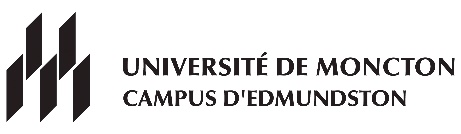 BA majeure anglaisAutomne 2021Vous devez vous inscrire à un cours d’anglais si vous n’avez pas un classement de niveau 041.- Inscrire 1 cours de français.- Inscrire 1 cours de la mineure.Consulter le répertoire à l’adresse suivante : http://socrate.umoncton.ca            LundiLundiMardiMardiMercrediMercrediJeudiVendrediFASS1000NRC 3029FASS1000NRC 3029FASS1000NRC 3029FASS1000NRC 30298h30FASS1000NRC 3029FASS1000NRC 3029FASS1000NRC 3029FASS1000NRC 3029FASS1000NRC 3029FASS1000NRC 3029ANGL1410NRC 2989ANGL1410NRC 2989ANGL1410NRC 2989ANGL1410NRC 298910h00ANGL1410NRC 2989ANGL1410NRC 2989ANGL1410NRC 2989ANGL1410NRC 2989ANGL1410NRC 2989ANGL1410NRC 298911h30PAUSEPAUSEPAUSEPAUSEPAUSEPAUSEPAUSEPAUSEPAUSEPAUSEPAUSE ANGL1410NRC 2989 ANGL1410NRC 2989 ANGL1410NRC 2989 ANGL1410NRC 298912h00 ANGL1410NRC 2989 ANGL1410NRC 2989 ANGL1410NRC 2989 ANGL1410NRC 2989 ANGL1410NRC 2989 ANGL1410NRC 2989FASS1000NRC 3029FASS1000NRC 3029ANGL1145NRC 3291ANGL1145NRC 3291FASS1000NRC 3029FASS1000NRC 3029ANGL1145NRC 3291ANGL1145NRC 329113h30FASS1000NRC 3029FASS1000NRC 3029ANGL1145NRC 3291ANGL1145NRC 3291FASS1000NRC 3029FASS1000NRC 3029ANGL1145NRC 3291ANGL1145NRC 3291FASS1000NRC 3029FASS1000NRC 3029ANGL1145NRC 3291ANGL1145NRC 3291ANGL1145NRC 3291ANGL1145NRC 3291ANGL1145NRC 3291ANGL1145NRC 329115h00ANGL1145NRC 3291ANGL1145NRC 3291ANGL1145NRC 3291ANGL1145NRC 3291ANGL1145NRC 3291ANGL1145NRC 329116h3018h00ou18h30